Publicado en Benabarre el 26/01/2022 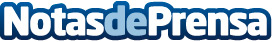 El biocombustible en España ya es una realidad, bajo la marca Repsol, según SyA InstalacionesEste combustible, sostenible y producido a partir de residuos en la refinería de Petronor, ha sido usado para realizar un primer vuelo Madrid-Bilbao de Iberia, con un Airbus A320neo, y ha supuesto un gran paso hacia la descarbonización del sector, suponiendo una reducción de emisiones de 1,4 toneladas de CO2 a la atmósferaDatos de contacto:Adrián Cortés670 91 67 71Nota de prensa publicada en: https://www.notasdeprensa.es/el-biocombustible-en-espana-ya-es-una-realidad Categorias: Nacional Ecología Otras Industrias http://www.notasdeprensa.es